       ЦЕЛИ: Коррекционно-образовательные:- познакомить детей с новой буквой «Д»;- читать слоги и слова с новой буквой.  Коррекционно-развивающие:- упражнять в «печатании», «рисовании» в воздухе, ощупывании новой буквы. - совершенствовать у детей навык «печатания» слогов, слов с освоенными     буквами;- «допечатывать» незаконченные буквы;- закреплять и расширять знания детей о продуктах питания. Коррекционно-воспитательная:- воспитывать интерес к обучению грамоте и желание учиться в школе.ОБОРУДОВАНИЕ: наклейки для активизации детей; картинки для игры «Четвёртый лишний»: молоко, дыня, сметана, масло; сардельки, банан, слива, яблоко; рогалик, булочка, мандарин, батон;  сосиски, колбаса, мясо, помидор; смородина, морковь, капуста, картошка;  клубника, редиска, ежевика, крыжовник; магнитная доска, маркеры; кружочки синего и зелёного цвета с галочками; буква «Д»; пособие «Азбука для начинающих» (страница с буквой «Д»); пособие «На что я похожа» ( страница с буквой «Д»); пальчиковые бассейны с манкой, крупой; пальчиковый бассейн с горохом, со спрятанными в нём буквами из подвижного алфавита; поднос для найденных букв; Д, А, Ы, Б, У, С; на рабочих местах у детей: пеналы; листки на каждого ребёнка с Домиком, для определения места звука [Д] в слове ребёнка; недопечатанными в клеточках буквами «Д»; недопечатанными словами: САДЫ, ДУБЫ; слоговая таблица.~ ХОД:  Орг. момент:  «1 на своё место сядет тот, кто слово со звуком [Дь] назовёт». (Динозавр, диван, деньги, дерево, дикобраз, дюбель, Дюймовочка).I. Сегодня мы с вами вспомним, с какими звуками мы играли на прошлом занятии, познакомимся с новой буквой, обозначающей эти звуки, научимся правильно «печатать» новую букву и читать слова с ней.II. «Но сначала давайте разомнём свои пальчики		Дай молочка, Бурёнушка,		(«Доим» корову). 		Хоть капельку – на донышке.		Ждут меня котятки,			(делаем руками «котят»).		Малые ребятки.Дай сливок ложечку,		(загибаем пальчики по одномуТворогу немножечко, 		на обеих руках, начиная с Масла, простоквашки, 		мизинцев).			Молочка для кашки.			Всем даёт здоровье			(«Доим» коровку).			Молоко коровье».				        	III. «Давайте вспомним, о чём мы с вами говорим на этой неделе?» (На этой неделе мы говорим о ПРОДУКТАХ ПИТАНИЯ). «Посмотрите внимательно на картинки: кефир, дыня, сметана, масло и назовите «лишнюю». («Лишняя» дыня, потому что это овощ, а остальное молочные продукты)… 		- сардельки, банан, слива, яблоко;		- рогалик, булочка, мандарин, батон;		- сосиски, колбаса, мясо, помидор;		- смородина, морковь, капуста, картошка;		- клубника, редиска, ежевика, крыжовник. IY. «Ребята, проговорите картинки, оставшиеся на доске, и скажите, что у них общего?  (Звуки [Д] и [Дь]).Итак, давайте вспомним: звук[Д] какой? (Согласный, твёрдый, звонкий). А звук [Дь]? (Согласный, мягкий, звонкий).   	Беру выделенные детьми картинки «веером», прошу подойти ко мне, Дашу, взять любую картинку и посчитать, сколько в этом слове частей – слогов. (В слове ды-ня – 2 части)...                    	Y. У детей по одной картинке. Прошу проговорить свои слова-картинки. «Если в вашем слове слышен звук [Д] поместите картинку на левую часть доски, а если слышен звук [Дь] – на правую». (В слове Дыня слышен звук [Д]. В слове смороДина слышен звук [Дь]).Что мы сейчас делали?	Собираю картинки с доски, спрашивая, чего не стало.	«Подойди ко мне, Дима, возьми у меня любую картинку и скажи в слове (дыня) есть звук [У]?	YI. Посмотрите, на свои листики. Там нарисован ДОМИК. Как мы играем с ним? (Рисуем крестики). Возьмите какой хотите карандаш, проговорите  свои слова-картинки и, если в вашем слове звук [Д] или [Дь] находится в начале слова, то отметьте это («зажгите») первое окошко «Домика», а если в середине, то в среднем». (В слове помиДор звук [Д] находится в середине слова.)									         Что мы сейчас делали?	YII. «А теперь давайте же познакомимся с новой буквой, но сначала скажите: В какого цвета платье может быть «одета» буква «Д»? (Синего, зелёного). Почему? (Потому что эта буква обозначает твёрдый и мягкий звуки). А колокольчик может быть у буквы или нет? (Да). 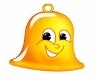 Почему? (Потому что эта буква обозначает звонкие звуки).Давайте проверим, правы вы или нет?1,2,3, А ну-ка, посмотри!»YIII. «Посмотрите, как правильно «печатать» букву «Д».Показываю «печатание» буквы и сопровождаю стишком:Букву А не допишу,На подставку помещу.  Провоцирую детей на исправление моих ошибок.	IX. «Давайте нарисуем букву «Д» в воздухе мизинчиком, теперь на  левой ладошке указательным пальцем правой руки, теперь глазами».                                                               X. Перед детьми пальчиковые бассейны  с манкой и крупой. «Костя, ты сможешь напечатать букву «Д»! Аня, у тебя получиться! Рамиль, тоже хочет! Оля, есть настроение! 	XI. «А теперь послушайте стишок и посмотрите, как показать букву «Д» руками».                                                                                            Привезли огромный каменьИ поставили фундамент.Дом теперь красив на вид – Это буква «Д» стоит.				         Что мы сейчас делали?XII. «Посмотрите, где «живёт» буква? На что похожа?».XIII. «Вы запомнили, как «печатать» букву «Д»? Сможете в своих листочках дописать недостающие элементы, чтобы получилась целая строчка правильных ровных букв «Д»? Но сначала давайте возьмём правильно ручку»:                    ДЛЯ ОЛИ (левша):	Мы ручку правильно берём.		Я ручку правильно возьму:	Кладём на средний палец,		На средний ноготь положу,		Теперь большим её прижмём,		Теперь большим её прижму,	А указательным ведём,			И указательным держу.		Чтоб буквы получались.			От точки вправо я пишу									По клеткам буквы вывожу.									(На букву справа я смотрю).Что вы сейчас сделали?Восстанавливаем деформированные буквы, недостающими элементами. XIY. «А теперь читаем слоги по слоговой таблице с буквой «Д». 	XY. «Найдите в пальчиковом бассейне с горохом буквы и покажите их руками».Руки сложены в шалаш		Распрямлённую ладошку 		Привезли огромный каменьМежду ними – карандаш.		Наклони теперь немножко.	И поставили фундамент.Мы закончили едва,		Карандаш затем возьми,		Дом теперь красив стоит - Получилась буква «А».		Между пальцами зажми.		Это буква «Д» стоит.					Станет ясно самому,					Получилась буква «У».Мы построили карниз,		Карандаш покрепче взяли		Мы ладошку изогнёмА теперь посмотрим вниз.		В кулачок его зажали.		(Только левую притом)Что такое? Вот те раз –		Правую ладонь должны		Что у нас за буква здесь? Это буква «Б» у нас!			Прижать с правой стороны		Ну, конечно, буква «С».				Вот и вышла буква «Ы».Что мы сейчас делали?XYI. «А теперь, внимательно посмотрите на вот эту строчку. Около цифры 1 – должно появиться слово САДЫ. Допишите, буковки в  этом слове. Оля, какая первая буква в этом слове? Костя, какая вторая буква? Третья? Четвёртая? А около цифры 2, должно появиться слово ДУБЫ. Допишите буквы и этого слова.  Какая первая?...»                   Что мы сейчас делали?XYII. «Давайте сделаем пальчикам, которые держали ручку, массаж, чтобы они были здоровыми.		Чтоб здоров был пальчик,		Сделаем ему массаж:		Посильнее разотрём		И к другому перейдём.  (И опять играть начнём).XYIII.	«А со следующим заданием я уверенна, что вы справитесь! Прочитайте слова, и соедините слова и картинки друг с другом. Первое слово - ГУ-БЫ. Что это такое? (Губы – это часть лица). Найдите картинку для этого слова и соедините. Дальше читаем: ДУ-БЫ. Что такое дубы? (Дубы – это деревья). Видите картинку для этого слова? Соедините их. И последнее слово - ДУ-ХИ. Что это такое? (Духи – это ароматная вода). Соедините и это слово с его картинкой».							                             Что мы сейчас делали?XIX. «Так с какой буквой мы сегодня познакомились? Научите, пожалуйста, своих родителей правильно «печатать» букву «Д» и  раскрасьте после занятия рисунок с буквой в своих листиках. А ещё запомните, что вы Добрые, Душевные, Доброжелательные, Думающие, Дивные, Драгоценные, самые Дорогие Дети. Правда же, гости?»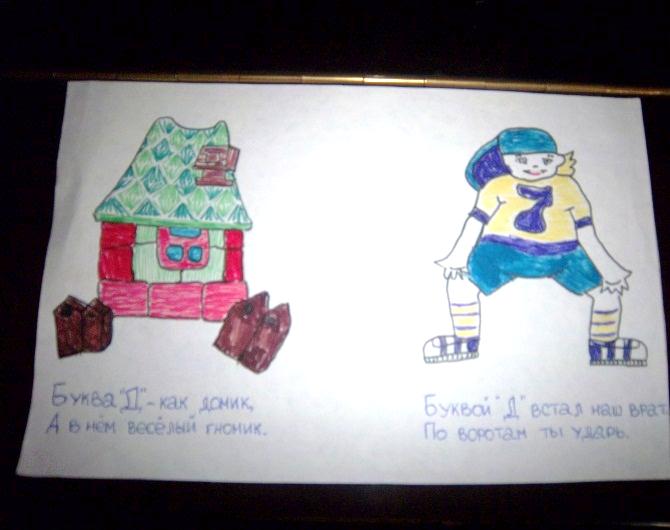 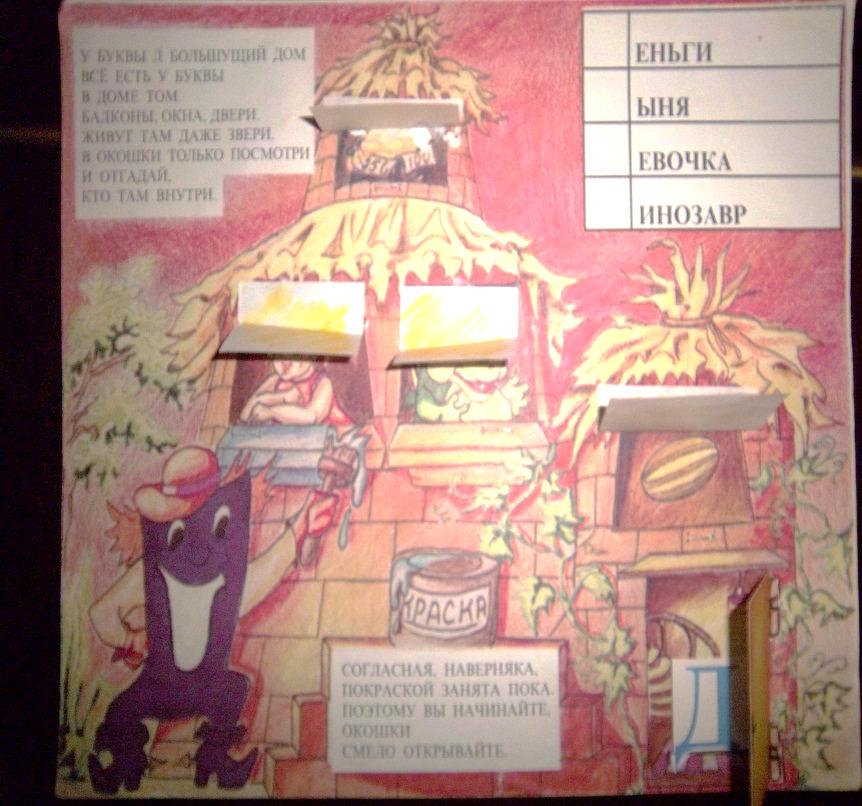 